QUADRATICSJamie is building a rectangular dog pen in her backyard with 80 feet of fencing. The pen’s area is given by   , where  is the length of fencing measured in feet along one side of the pen. Which inequality represents the domain of this function given the context it represents?Determine the quadratic equation that has zeros that Expand.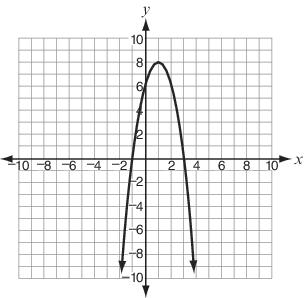 What is the domain of the function graphed to the right?Factor the following expression.	Write the expression   in standard form. What is the coefficient of ?  What is the sum of and ?Which solutions satisfy the equation ?Write  as a complex number in the form  Which polynomial can be factored over the complex numbers as  Find the zeros of the function Write  in factored form.Find the roots.Find the maximum or minimum value.State the axis of symmetry.Graph Find a function, g(x), that opens in the same direction as f(x) but that represents a narrower parabola. Explain your work.Graph g(x).Find the roots to the equation:  Name two other terms we use for roots.Find the difference.  Find the sum           Find the product      If  and the domain is all negative real numbers, what is the range of the function?  